Предметно-развивающая среда логопедического кабинета.Создание предметно-развивающей среды кабинета учителя- логопеда ДОУ повышает эффективность работы с детьми по коррекции речевых нарушений.При планировании коррекционной среды мне приходилось учитывать комфортность и эстетичность, компактность размещения всех компонентов, максимально задействовать стены кабинета, создавая в основном настенные игровые панно и пособия.Вся деятельность детей в логопедическом кабинете создана для того, чтобы нести направленность коррекционного воздействия на речевое и психическое развитие детей, в связи с этим логопедический кабинет разделён на следующие центры:1 - Центр индивидуальной работы. Здесь расположены: настенное зеркало, стол и два стула для занятий у зеркала  логопедические зонды, шпателя, вата, спирт, настольно – печатные дидактические игры и картотека заданий для автоматизации поставленных звуков, набор предметных картинок и пособий для артикуляционной гимнастики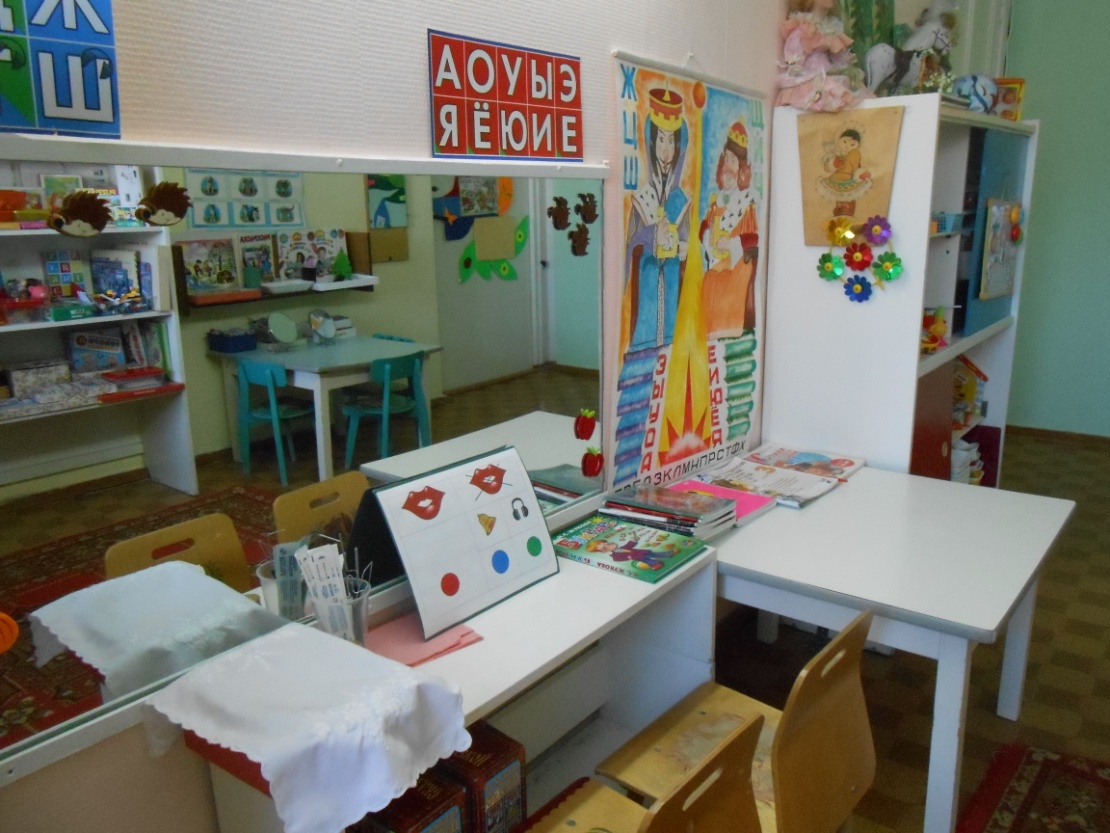 2 - Учебный центр. Учебный центр предназначен для подгрупповых занятий с детьми. На полках расположены настольно – печатные игры, пособия по разделам, которые находятся на доступном для детей месте и содержат материал для самостоятельных игр для развития: мышления, зрительного внимания и восприятия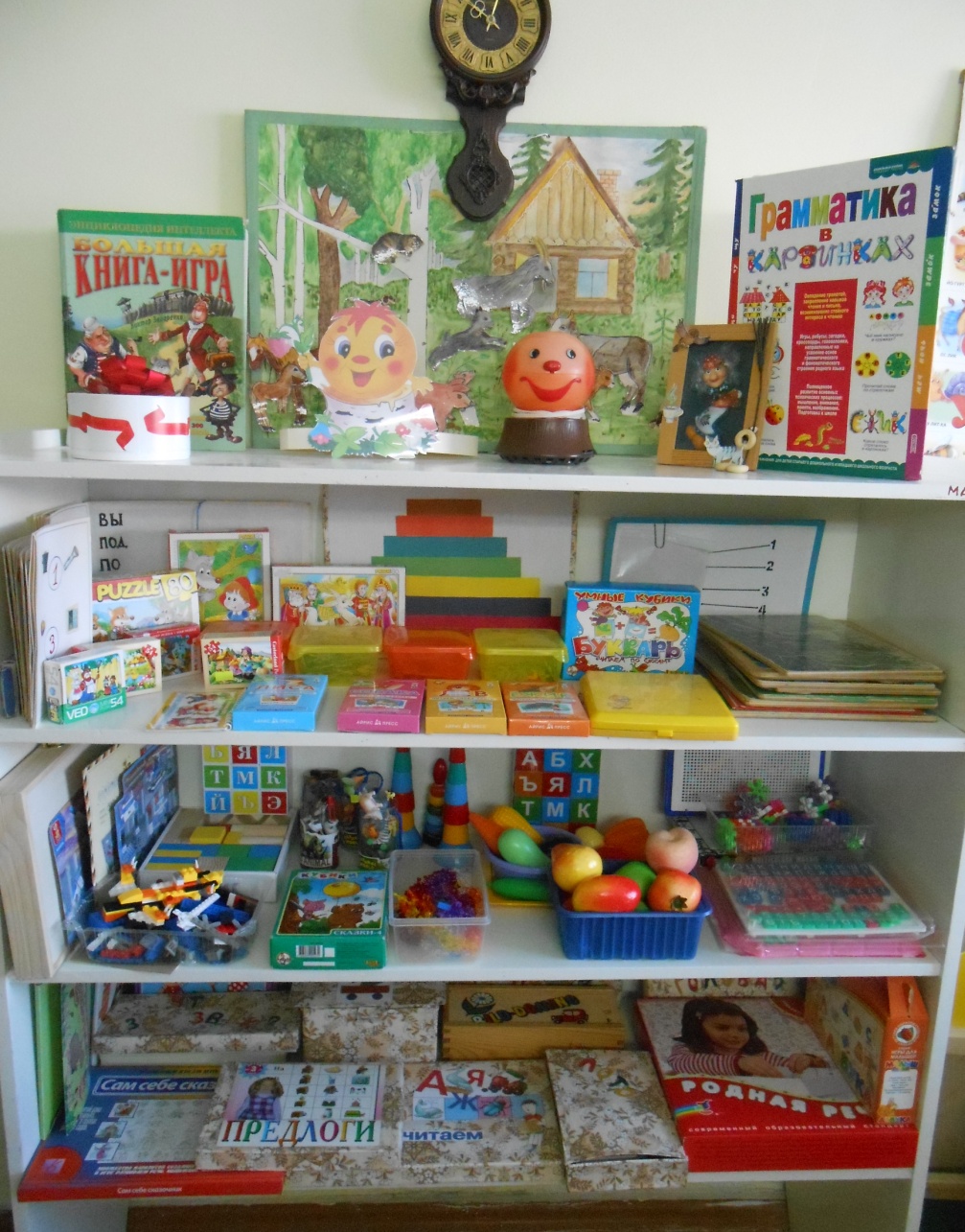 Для развития фонематических восприятий создано настенное пано «Звуковая гусеница»,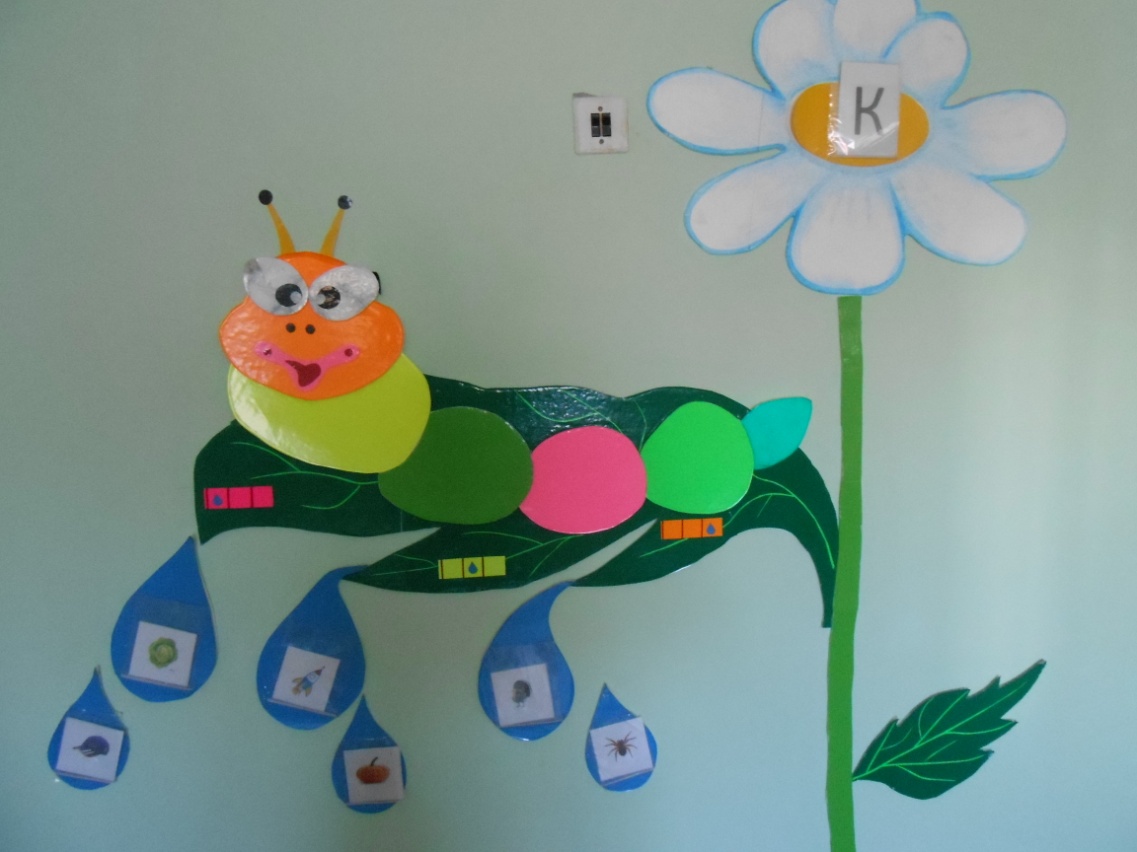 для закрепления признаков времен года настенное пано «Умный попугай»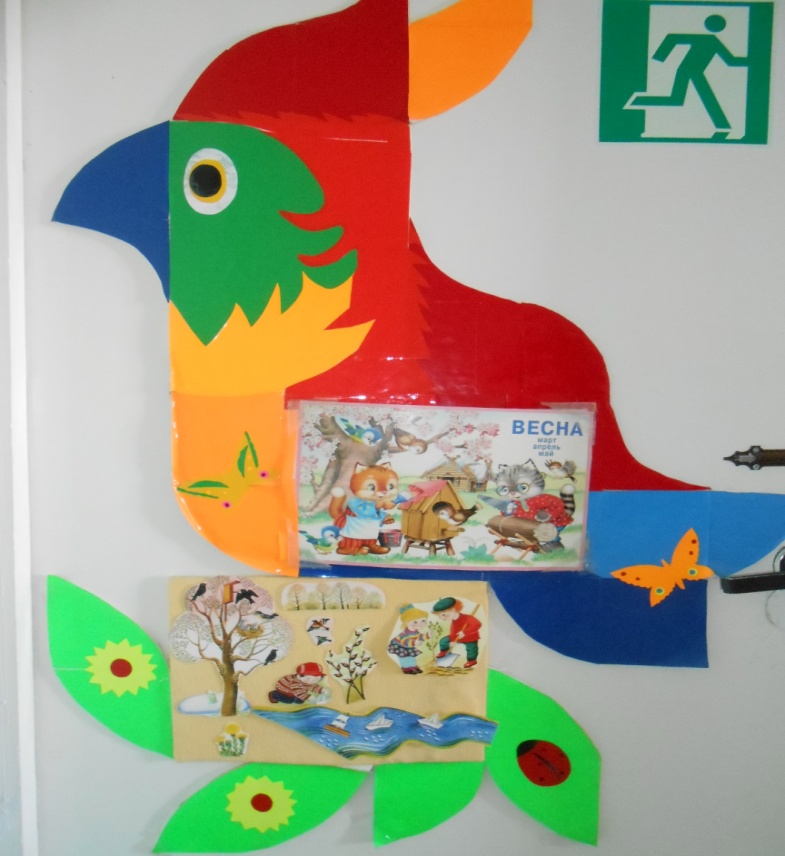 3 - Центр сенсомоторного развития.Здесь расположены уголок сенсомоторного развития: погремушки, пищалки, свистки, дудочки, металлофон и др.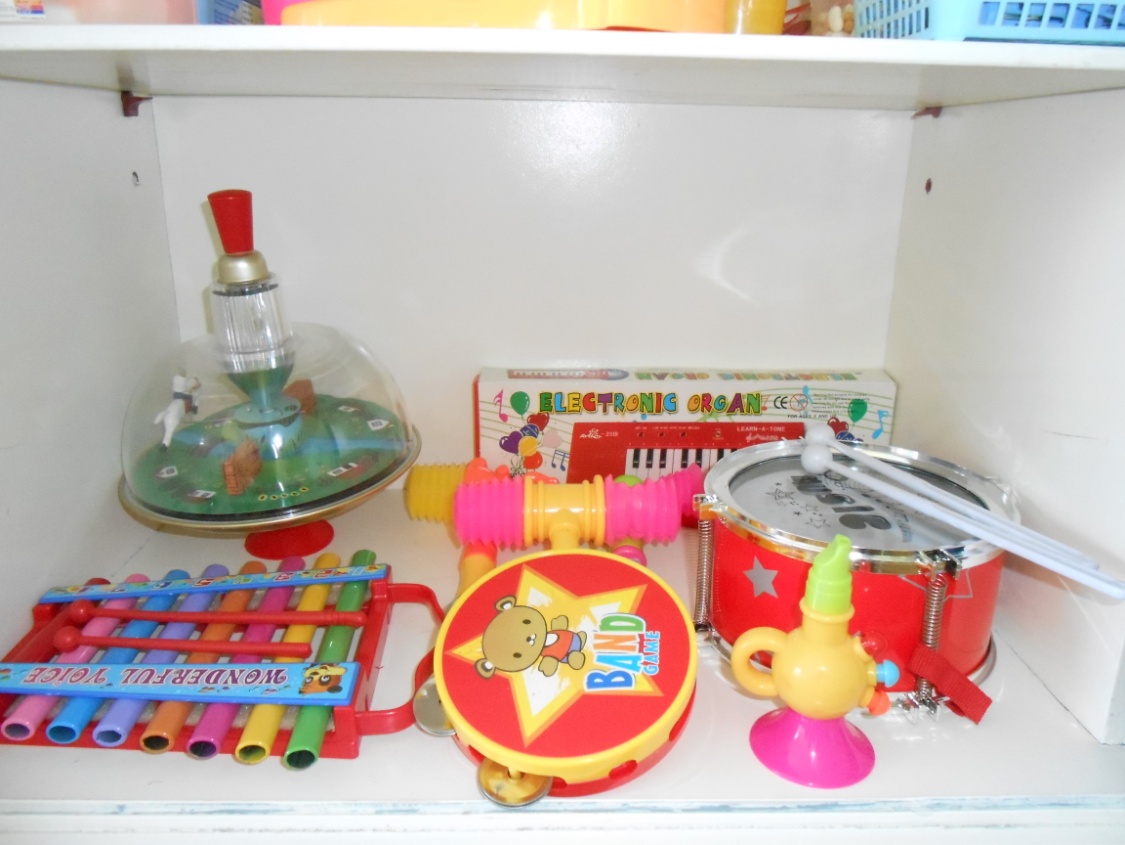     Различные шнуровки, пуговицы, вкладыши, буквы на магнитах; игры на развитие фонематического восприятия и др.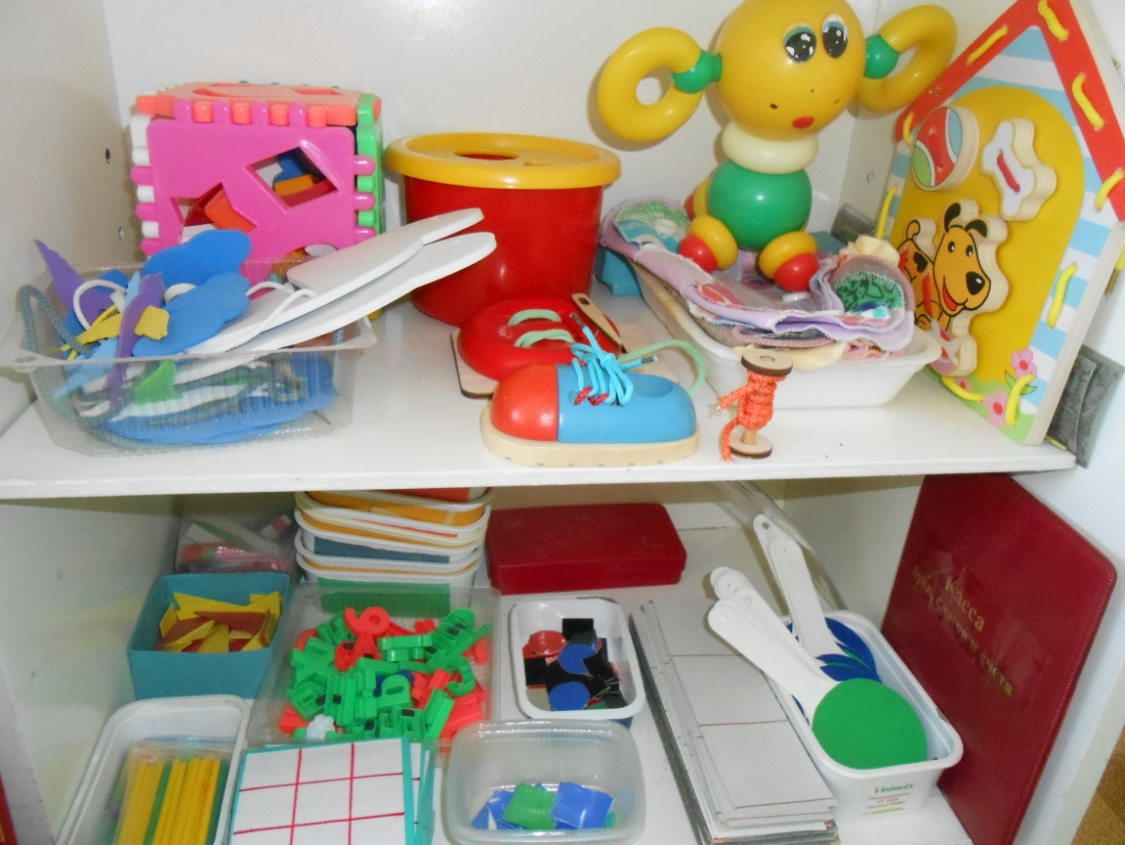     Разноцветные прищепки, бусины, ,малые мячи разных размеровсчётные палочки для выкладывания предметов по образцу коробочки с различными наполнителями – горохом, фасолью, и т. д.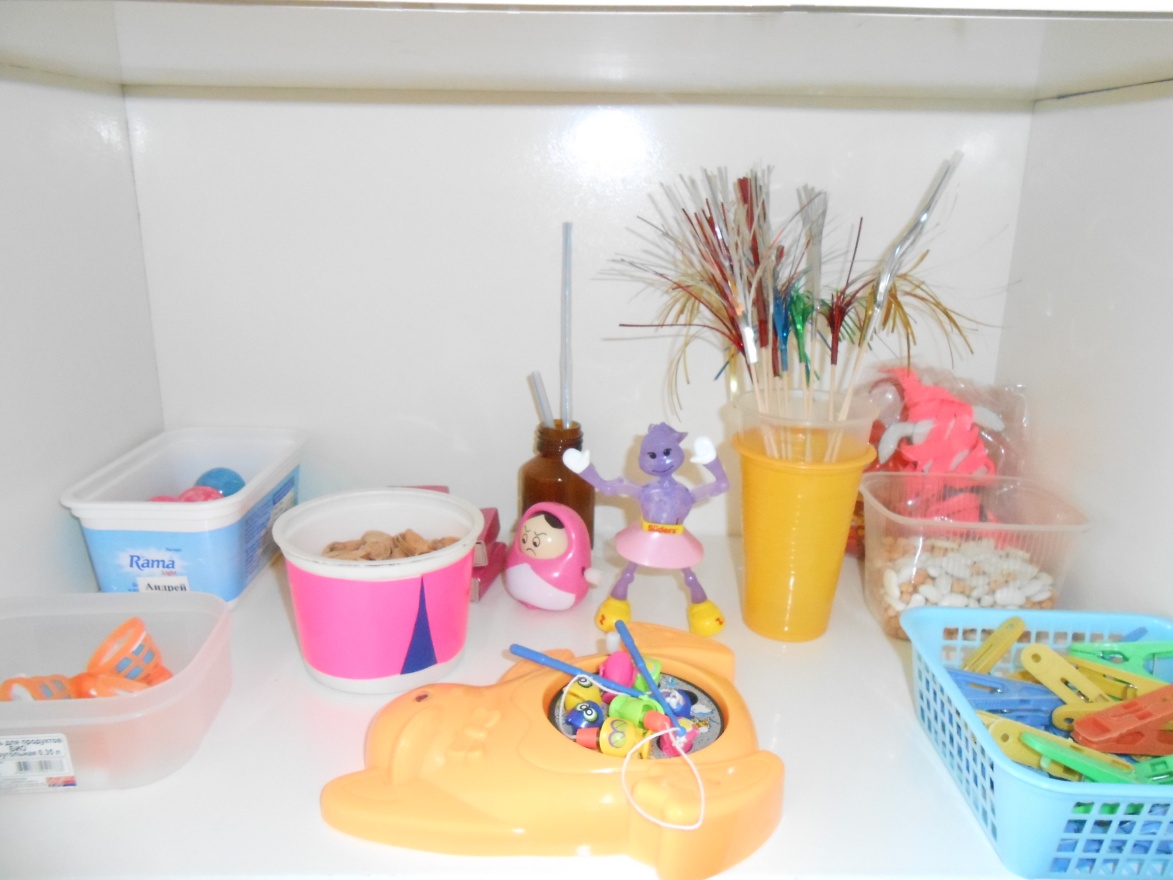 4 - Центр наглядно – дидактических пособий и документации.          Здесь находится рабочее место логопеда, шкаф, в котором весь материал систематизирован по разделам:- дидактический материал для обследования речи детей- дидактические игры и пособия, картотека по развитию ориентировки в пространстве и во времени- дидактические пособия на развитие фонематического слуха и восприятия, для обучения элементам грамоты- картотека занятий по формированию звукопроизношения, грамматического строя речи- документация- методическая литература- наглядно – методический материал.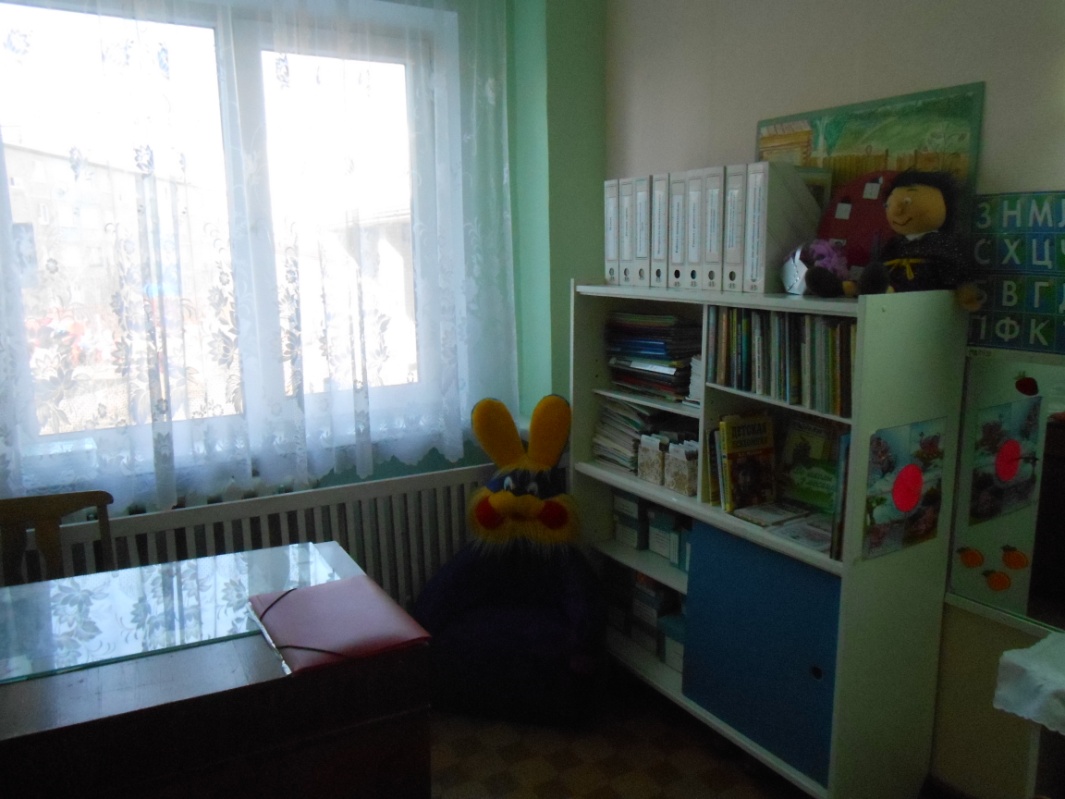 Таким образом, в кабинете созданы условия для комфортного и безопасного взаимодействия с окружающей средой, и самое главное – для совместной деятельности взрослого и ребёнка и самостоятельной активной деятельности детей, позволяющие взаимодействовать со сверстниками или действовать индивидуально.